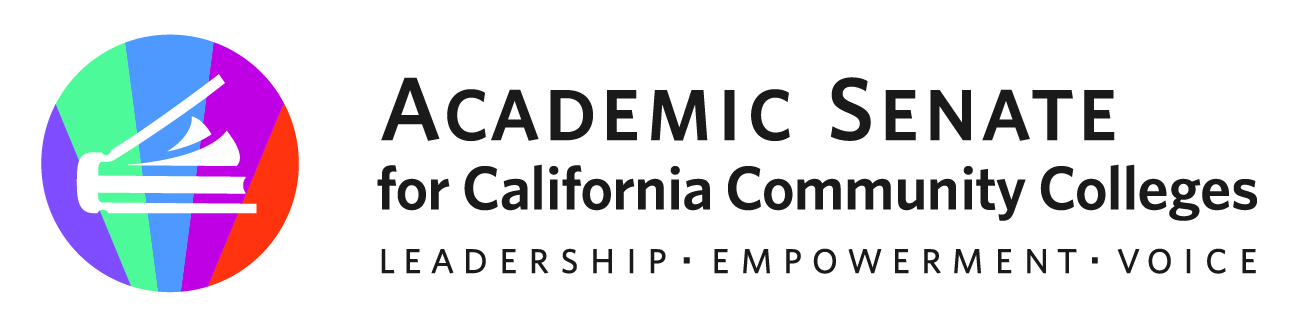 ASCCC AREA A MEETING March 24, 202310am-3pm AGENDA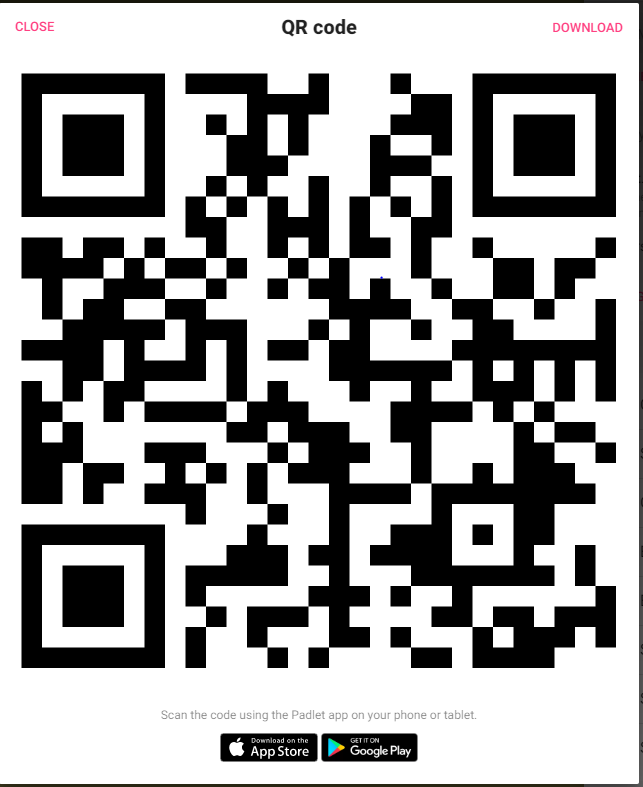 Call to Order, Adoption of the Agenda Welcome! & Attendance  Sign in here https://padlet.com/stephaniecurry/area-a-sign-in-2dkvbhjm6htx3z5iReports ASCCC Presidents Report – Cheryl Achenbach, ASCCC Vice President  ASCCC Foundation Report- ASCCC Foundation Resolutions Review of Resolutions Process Review of Packet Additional Resolutions from the Area Disciplines List Timelines 	From Disciplines List website: “In February, the process for formally reviewing the Disciplines List, which establishes the minimum qualifications for the faculty of California community colleges, was initiated. This letter serves as a notification that the ASCCC is currently accepting proposals to revise the Disciplines List for the 2022-2023 cycle. As a reminder, the review process is now an annual process. The deadline for submission of proposals is September 30, 2022. Proposals received after the deadline may be held for the 2023-2024 cycle.”Proposals- Spring 2023 Ethnic Studies Hearings : Friday, April 21,  8:00 AM -9:00 AM at Spring PlenaryReports and Updates from Local Colleges Announcements/Events ASCCC Webinars on ASCCC Events Calendar2023 Spring Plenary (April 20-22, 2022) 2023 Faculty Leadership Institute (June 15-17, 2023) 2023 Curriculum Institute (July 12-15, 2023)Adjournment 